Scantech ID SD380 USB POS ConnectionВключение и выключение режима работы сканера SD380 USB с кассовым аппаратом MG-V545T.02.POS Connection _Enable для включения режима.Сосканируйте по очереди штрихкоды. Можете проводить процедуру при подключенном сканере к кассовому аппарату.*Желательно, после включения режима, выдернуть и вставить заново кабель USB для полной инициализации данного режима. В данном режиме с персональным компьютером работать не будет.Данная функция реализована в версиях сканеров выше S32V7.03.20A0900    2017.09.13POS Connection _Disable для выключения режимаДля выключения режима POS Connection сосканируйте по очереди штрихкоды на странице.Во избежание ложных чеков проводить сканирование при подключении сканера к кассовому аппарату не рекомендуется.* Желательно, после включения режима, выдернуть и вставить заново кабель USB для полной инициализации данного режима. В данном режиме с кассовым аппаратом работать не будет.Start Configuration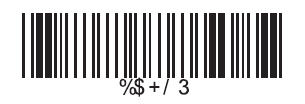 USB HID KBW ON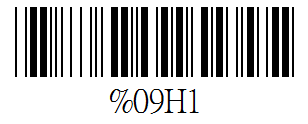 End Configuration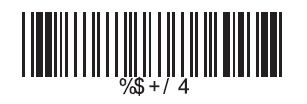 Save Parameters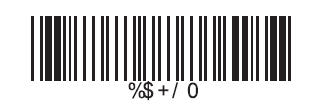 Start ConfigurationUSB HID KBW OFF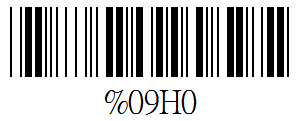 End ConfigurationSave Parameters